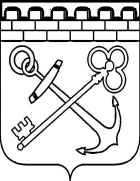 УПРАВЛЕНИЕ ЛЕНИНГРАДСКОЙ ОБЛАСТИ ПО ТРАНСПОРТУПРИКАЗО внесении изменений в приказ управления Ленинградской области по транспорту от 04 апреля 2017 года № 17 «Об установлении смежных межрегиональных автобусных маршрутов регулярных перевозок Ленинградской области в сообщении с городом федерального значения Санкт-Петербургом» В соответствии с пунктом 2.13 Положения об управлении Ленинградской области по транспорту, утвержденного постановлением Правительства Ленинградской области от 27 декабря 2016 года № 520 «Об утверждении Положения об управлении Ленинградской области по транспорту и внесении изменений в постановление Правительства Ленинградской области от 14 июля 2016 № 241 «Об образовании управления Ленинградской области по транспорту», приказываю:1.  Внести в приказ управления Ленинградской области по транспорту от 04 апреля 2017 года № 17 «Об установлении смежных межрегиональных автобусных маршрутов регулярных перевозок Ленинградской области в сообщении с городом федерального значения Санкт-Петербургом» изменения, дополнив Приложение 1 («Перечень смежных межрегиональных автобусных маршрутов регулярных перевозок Ленинградской области в сообщении с городом федерального значения Санкт-Петербургом по заказу управления Ленинградской области по транспорту») строками 4.1, 29.1, 38.1, 40.1, изложив их согласно приложению 1 к настоящему приказу.3. Контроль за исполнением настоящего приказа оставляю за собой.Начальник управления	                                                               П.М. ПостоваловПриложение 1 к приказу Управления Ленинградской  области по транспортуот «____»_________ 2020г.  №__ Перечень смежных межрегиональных автобусных маршрутов регулярных перевозок Ленинградской области в сообщении с городом федерального значения Санкт-Петербургом по заказу Управления Ленинградской области по транспортуот «___»__________ 2020 года№ _____Регистрационный номер маршрутаПорядковый номер маршрута Наименование маршрутаНаименования промежуточных остановочных пунктов по маршруту регулярных перевозок либо наименования поселений или городских округов, в границах которых расположены промежуточные остановочные пунктыНаименования улиц, автомобильных дорог, по которым предполагается движение транспортных средствНаименования улиц, автомобильных дорог, по которым предполагается движение транспортных средствНаименования улиц, автомобильных дорог, по которым предполагается движение транспортных средствПротяженность маршрута регулярных перевозок (км)Протяженность маршрута регулярных перевозок (км)Порядок посадки и высадки пассажировВид регулярных перевозокХарактеристики транспортных средствМаксимальное количество транспортных средств каждого класса, которое допускается использовать для перевозок по маршруту регулярных перевозокДата начала осуществления регулярных перевозокНаименование, место нахождения (для юридического лица), фамилия, имя, отчество, место жительства (для индивидуального предпринимателя), идентификационный номер налогоплательщика, который осуществляет перевозки по маршруту регулярных перевозокИные сведенияРегистрационный номер маршрутаПорядковый номер маршрута Наименование маршрутаНаименования промежуточных остановочных пунктов по маршруту регулярных перевозок либо наименования поселений или городских округов, в границах которых расположены промежуточные остановочные пунктыПрямой путьПрямой путьОбратный путьПрямой путьОбратный путьПорядок посадки и высадки пассажировВид регулярных перевозокХарактеристики транспортных средствМаксимальное количество транспортных средств каждого класса, которое допускается использовать для перевозок по маршруту регулярных перевозокДата начала осуществления регулярных перевозокНаименование, место нахождения (для юридического лица), фамилия, имя, отчество, место жительства (для индивидуального предпринимателя), идентификационный номер налогоплательщика, который осуществляет перевозки по маршруту регулярных перевозокИные сведения12345а5а5б6а6б7891011121340.1530г. Всеволожск, мкрн. «Котово поле» - г. Санкт-Петербург, Финляндский вокзалг.Всеволожск, а/д "Дорога Жизни", г. Санкт-ПетербургАлександровская ул. - Ленинградская ул. -
Колтушское шоссе - Всеволожский пр. -
разворот на площади у ж.-д. ст.
"Всеволожская" - Всеволожский пр. -
Октябрьский пр - Христиновский пр. -
Приютинская ул. - дор. Жизни - Рябовское
шоссе - Ржевская ул. - ул. Красина - ул.
Коммуны - Ириновский пр. - ул. Потапова -
шоссе Революции - Пискарёвский пр. -
Свердловская наб. - Арсенальная наб. -
западный проезд пл. ЛенинаАлександровская ул. - Ленинградская ул. -
Колтушское шоссе - Всеволожский пр. -
разворот на площади у ж.-д. ст.
"Всеволожская" - Всеволожский пр. -
Октябрьский пр - Христиновский пр. -
Приютинская ул. - дор. Жизни - Рябовское
шоссе - Ржевская ул. - ул. Красина - ул.
Коммуны - Ириновский пр. - ул. Потапова -
шоссе Революции - Пискарёвский пр. -
Свердловская наб. - Арсенальная наб. -
западный проезд пл. Лениназападный проезд пл. Ленина - ул. Комсомола -
Арсенальная ул. - Кондратьевский пр. - ул.
Ватутина - Свердловская наб. - Пискарёвский
пр. - шоссе Революции - ул. Потапова -
Ириновский пр. - Рябовское шоссе - дор.
Жизни - Приютинская ул. - Христиновский пр. -
Октябрьский пр. - Всеволожский пр. -
Колтушское шоссе - Ленинградская ул. -
Александровская ул. 23,5623,29только в установленных остановочных пунктахПо регулируемому тарифуавтобус, средний класс, Евро-4 и выше.1416.07.20204.1181г.п. Новоселье – г. Санкт-Петербург, ст. метро «Проспект Ветерановг.п. Новоселье - Торики - Зона Горелово - г. Санкт-ПетербургКрасносельское шоссе - а/д 41К-140 (Аннинское шоссе) - а/д E-20 (Таллинское шоссе) - ул. Полевая - ул. Коммунаров - Колобановская ул. - а/д E-20 (Таллинское шоссе) - пр. Маршала Жукова - пр. Ветеранов - ул. Танкиста Хрустицкого - бульвар НоваторовКрасносельское шоссе - а/д 41К-140 (Аннинское шоссе) - а/д E-20 (Таллинское шоссе) - ул. Полевая - ул. Коммунаров - Колобановская ул. - а/д E-20 (Таллинское шоссе) - пр. Маршала Жукова - пр. Ветеранов - ул. Танкиста Хрустицкого - бульвар Новаторовбульвар Новаторов - ул. Танкиста Хрустицкого - пр. Ветеранов - пр. Маршала Жукова - а/д E-20 (Таллинское шоссе) - а/д 41К-140 (Аннинское шоссе) - Краносельское шоссе18,117,0только в установленных остановочных пунктахПо регулируемому тарифуавтобус, средний класс, Евро-4 и выше.816.07.202029.1468СМ «Восход» - г. Санкт-Петербург, ст. метро «Улица Дыбенко»ул. Дыбенко- пр. Большевиков- Народная ул. - а/д. Р-21 "Кола"  - а/д 41К-130 
(дор. к Староладожскому кан.) - а/д 41К-127 (на Шлиссельбург-Нижн. Шальдиха-Путилово- Назия)ул. Дыбенко- пр. Большевиков- Народная ул. - а/д. Р-21 "Кола"  - а/д 41К-130 
(дор. к Староладожскому кан.) - а/д 41К-127 (на Шлиссельбург-Нижн. Шальдиха-Путилово- Назия)ул. Дыбенко- пр. Большевиков- Народная ул. - а/д. Р-21 "Кола"  - а/д 41К-130 
(дор. к Староладожскому кан.) - а/д 41К-127 (на Шлиссельбург-Нижн. Шальдиха-Путилово- Назия)55,0356,53в любом не запрещенном правилами дорожного движения месте по маршруту регулярных перевозокПо нерегулируемому тарифуавтобус, средний класс, Евро-4 и выше.716.07.202038.1521п.г.т. Форносово – г. Санкт-Петербург, ст. метро «Купчино»п.г.т. Форносово - п. Аннолово - п. Фёдоровское - г. Павловск - г. Пушкин - Санкт-Петербургпос. Форносово- дер. Анноловоавтомобильная дор. "Павловск - Глинки -
Федоровское"- Центральная ул.- Садовая ул.-
Конюшенная ул.- Медвежий пер.- Берёзовая
ул.- Детскосельская ул.- Садовая ул.-
Фильтровское шоссе- Удаловская ул.-
Новодеревенская ул.- Колпинское шоссе - Московское шоссе- Витебский пр.Витебский пр.- Московское шоссе - Колпинское шоссе- Новодеревенская ул.-
Удаловская ул.- Фильтровское шоссеСадовая ул.- Детскосельская ул.- Берёзовая ул.-
ул. Мичурина- Гуммолосаровская ул.-
Госпитальная ул.- Садовая ул.- Центральная
ул.- автомобильная дор. "Павловск - Глинки -
Федоровское"- дер. Аннолово- пос.
ФорносовоВитебский пр.- Московское шоссе - Колпинское шоссе- Новодеревенская ул.-
Удаловская ул.- Фильтровское шоссеСадовая ул.- Детскосельская ул.- Берёзовая ул.-
ул. Мичурина- Гуммолосаровская ул.-
Госпитальная ул.- Садовая ул.- Центральная
ул.- автомобильная дор. "Павловск - Глинки -
Федоровское"- дер. Аннолово- пос.
Форносово39,8939,22только в установленных остановочных пунктахПо регулируемому тарифуавтобус, средний класс, Евро-4 и выше.1316.07.2020